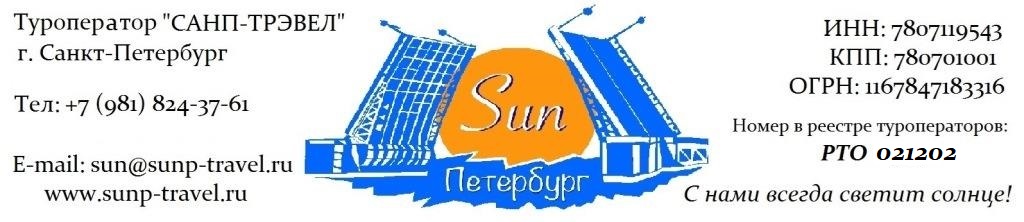 ТЕМАТИЧЕСКИЕ ТУРЫ для ШКОЛЬНЫХ групп – сезон 2024 г.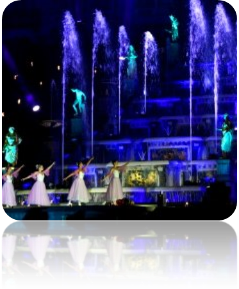 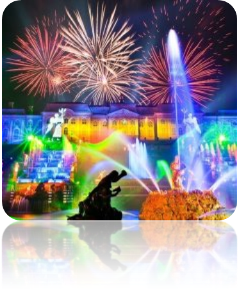 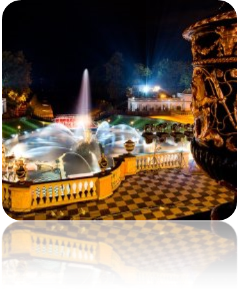 «Праздник закрытия фонтанов» от 2 260 руб / чел!3 дня / 2 ночи Маршрут: обзорная экскурсия + экскурсия по территории Петропавловской крепости + посещение Александро-Невской Лавры + пешеходная экскурсия + посещение Летнего Сада + посещение Казанского собора + экскурсия в Исаакиевский собор или экскурсия в Спас-на-Крови + экскурсия в Петергоф + посещение праздника закрытия фонтанов + тематическая экскурсия «Васильевский остров – сердце Петербурга» + экскурсия в Кунсткамеру или Русский музей.Фирма оставляет за собой право менять очередность экскурсий, а также замену их на равноценные по независящим от нее причинам.Стоимость тура на 1 школьника в рублях + руководители бесплатно: Стоимость тура актуальна при отсутствии ограничительных мер в связи с распространением коронавирусной инфекции COVID-19. Настоятельно советуем обращаться к менеджерам туроператора «Sun Петербург» для подтверждения актуальности цен перед продажей туров клиентам.В стоимость тура входит: проживание в выбранной гостинице (2 ночи), 2 завтрака, встреча в аэропорту / на ж/д вокзале с 08:00, экскурсионное обслуживание, включая входные билеты в музеи, транспортное обслуживание (по программе, кроме автогрупп), работа гида (3 дня), налоги, Ваша комиссия – 12%.Разместите тур на Вашем сайте и получайте повышенную комиссию – 15%!ГАРАНТИРУЕМ МОМЕНТАЛЬНЫЙ ВОЗВРАТ ДЕНЕЖНЫХ СРЕДСТВ В СЛУЧАЕ НЕБЛАГОПРИЯТНОЙ ЭПИДЕМИОЛОГИЧЕСКОЙ СИТУАЦИИ!Дополнительно предлагаем (цены НЕТТО на человека):Туроператор «Sun Петербург» - с нами всегда светит солнце!www.sunp-travel.ru, E-mail: sun@sunp-travel.ru, тел: +7 (981) 824-37-61, г. Санкт-Петербург, номер в реестре туроператоров РТО 0212021 деньПрибытие в Санкт-Петербург.Обзорная экскурсия «Столица Российской Империи». Во время экскурсии Вы познакомитесь с историей города, увидите основные достопримечательности парадного Петербурга: Дворцовую площадь, Невский проспект, Адмиралтейство, Исаакиевский собор, Университетскую набережную, Петропавловскую крепость, Смольный собор, а также полюбуетесь водными артериями и прекрасными панорамами Санкт-Петербурга.Экскурсия по территории Петропавловской крепости - первой постройки на берегах Невы, которая за более чем 300 – летнюю историю Санкт-Петербурга сохранила свой первоначальный вид. Дух Петровского Петербурга до сих пор остаѐтся в её станах. Вы увидите: Иоанновский мост, равелины, Петровские ворота, Инженерный дом, цейхгауз, памятник Петру I, Петропавловский собор (внешний осмотр), Ботный домик, Соборную площадь, Монетный двор, Невские ворота.Дополнительно предлагаем: Собор Петра и Павла и тюрьма Трубецкого бастиона.Посещение Александро-Невской Лавры – самого большого мужского монастыря в Санкт-Петербурге. Архитектурный ансамбль лавры, выполненный в стиле петровское барокко, является одним из самых монументальных в городе. В Троицком соборе по сей день хранятся мощи св. Александра Невского, а на кладбищах лавры похоронено большое количество выдающихся деятелей искусства, военных, политиков, ученых, в т.ч. Александр Горчаков, Михаил Ломоносов, Федор Достоевский.Трансфер в гостиницу. Свободное время.Работа транспорта: 6 часов2 деньЗавтрак в гостинице.Экскурсия «Петербург – город архитектурных шедевров». Экскурсия познакомит Вас со многими архитектурными шедеврами парадного Петербурга, об истории их создания и о роли в истории города и страны. Зимний дворец, Александрийская колонная, здание Главного штаба, Адмиралтейство, Строгановский дворец, Собор святого Петра, Казанский собор, Спас-на-Крови, Гостиный двор, Михайловский дворец, Инженерный замок, Марсово поле.Посещение Летнего Сада – первого регулярного парка Санкт-Петербурга, заложенного самим Петром I. В 2012 году сад реконструирован, а у Вас появится уникальная возможность увидеть его именно таким, каким он был во времена Петра I и Екатерины II. Мраморные скульптуры, фонтаны, павильоны, памятники, диковинные растения, аллеи, утопающие в зелени, Лебединое озеро, - все это не позволит никому остаться равнодушным.Посещение Казанского собора – уникального памятника Отечественной войны, образец стиля классицизм, построенного по проекту архитектора А.Н. Воронихина. В нем похоронен князь М. И. Кутузов – герой войны 1812 года. В соборе находится икона Казанской Божьей Матери, кусочек пояса Богородицы, копия Туринской плащаницы и частица креста, на котором был распят Иисус Христос. Собор является кафедральным.1 экскурсия на выбор:Экскурсия в Исаакиевский собор - один из наиболее выдающихся образцов русского культового искусства. Он входит в список лучших кафедральных соборов Европы. Его размеры просто грандиозны: высота 101 метр, длина – 111 метров, а ширина – почти 98 метров. Интерьеры Исаакиевского собора поражают своей красотой и богатством убранства.илиЭкскурсия в Спас-на-Крови – один из символов Санкт-Петербурга и России в целом! Построенный на месте смертельного ранения царя-освободителя Александра II, храм стал одним из самых больших и красивых не только в России, но и во всем мире.Пешеходный деньВечером посещение грандиозного праздника закрытия фонтанов! Грандиозный праздник «Фонтаниада» проходит только раз в году и собирает тысячи зрителей со всех концов земного шара. У Вас есть возможность посетить этот праздник. Только представьте: город погружается в сумерки, а из под земли начинают бить фонтаны! Каждый фонтан подсвечен в свой цвет, на сцене Большого каскада идет представление, а завершается все неповторимым водным шоу и фейерверком. Это стоит увидеть!Работа транспорта: 5 часов3 деньЗавтрак в гостинице. Освобождение номеров. Тематическая экскурсия «Васильевский остров – сердце Петербурга». Васильевский остров должен был стать центром города по плану самого Петра I. А также остров задумывался по плану Амстердама, где роль улиц выполняли каналы. Они просуществовали на острове вплоть до Екатерины II, но были засыпаны и сейчас на их месте линии Мы с Вами прогуляемся по ним, видим скульптуру легендарного Василия, собор Андрея Первозванного, а также выйдем на набережную Невы, где пройдем мимо здания Академии художеств, знаменитых сфинксов, мимо дворца Меншикова и здания Двенадцати коллегий.1 экскурсия на выбор:Экскурсия в Кунсткамеру - первый музей России! Традицию музейного дела Петр I, как и многое другое, привез из Европы. Первым экспонатом Кунсткамеры стала знаменитая коллекция анатомических редкостей, привезенная из Голландии. Были в Кунсткамеры и живые экспонаты. В глобусе здания долгое время работал Михаил Ломоносов, а сегодня Кунсткамера – это не только символ города, но и действующий музей, носящий гордое официальное название «Музей антропологии и этнографии народов мира имени Петра Великого»!илиЭкскурсия в Русский музей - первый в стране государственный музей русского изобразительного искусства. Во время экскурсии Вы узнаете о русском искусстве, начиная с X века и заканчивая сегодняшним днем. Сам музей находится в великолепном здании Михайловского дворца – блестящего образца позднего классицизма XIX века.Трансфер на вокзал / в аэропорт.Работа транспорта: 4 часаРекомендуем размещениеСПЕЦИАЛЬНЫЕ ЦЕНЫ!Сезонавтогруппа45+1+243+230+220+112+1Хостел в центре города, многоместное размещение, завтрак «накрытие» в кафе города.сентябрь4 8006 2007 4009 30011 150Ведомственная гостиница, 2,3,4-х местное размещение, завтрак «накрытие».сентябрь5 1006 4507 6509 55011 400Гостиница 3*, 2-х местные номера, завтрак – «Шведский стол»сентябрь6 7508 1009 30011 20013 100Гостиница 4*, 2-х местные номера Стандарт, завтрак – «Шведский стол»сентябрь7 5008 85010 05011 95013 850Стоимость тура без проживания:Стоимость тура без проживания:2 2603 7504 8306 7808 560Доплата за 1 взрослого (старше 18 лет) в составе школьной группы – 700 рублейДоплата за 1 взрослого (старше 18 лет) в составе школьной группы – 700 рублейДоплата за 1 взрослого (старше 18 лет) в составе школьной группы – 700 рублейДоплата за 1 взрослого (старше 18 лет) в составе школьной группы – 700 рублейДоплата за 1 взрослого (старше 18 лет) в составе школьной группы – 700 рублейДоплата за 1 взрослого (старше 18 лет) в составе школьной группы – 700 рублейДоплата за 1 взрослого (старше 18 лет) в составе школьной группы – 700 рублейБилеты на праздник закрытия фонтановцены утверждаются в начале августа1 завтрак в ресторане города500 рублей / человека1 обед в ресторане города600 рублей / человека1 ужин в ресторане городаот 650 рублей / человекаСПЕЦИАЛЬНОЕ ПРЕДЛОЖЕНИЕ!1 завтрак + 3 обеда в ресторанах городаВы экономите 5%!2 185 рублей / человекаТеплоходная экскурсия по рекам и каналам750 руб / шк     1 000 руб / взрЭкскурсия в Собор Петра и Павла и тюрьму Трубецкого бастиона.Первый храм на берегах Невы. Место захоронения династии Романовых, начиная с Петра I и заканчивая семьей последнего императора России – Николая II.Тюрьма - место отбывания наказания полит. заключенных Имперской России. В стенах этой тюрьмы некогда сидели члены кружка Буташевича-Петрашевского, Максим Горький, Александр Ульянов – родной брат Владимира Ильича Ленина.600 руб / шк900 руб / взрЭкскурсия в Государственный Эрмитаж.Главный музей Санкт-Петербурга и самый большой музей мира! Он является не только местом выставки экспонатов, но и домом семьи Романовых – самой блистательной династии Российских самодержцев.6 500 рублей на группу до 15 человек+ билеты: до 14 лет – бесплатностарше 14 лет – 1 000 руб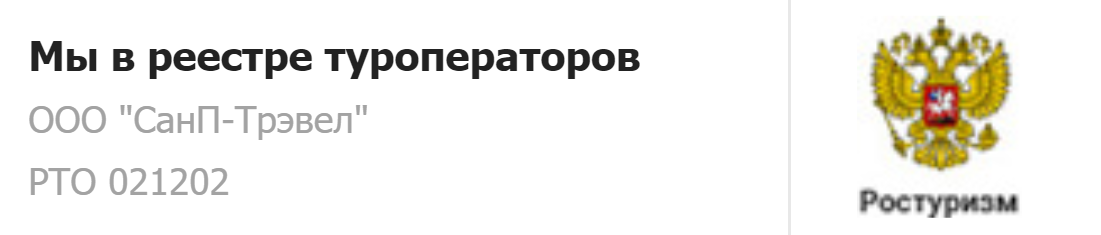 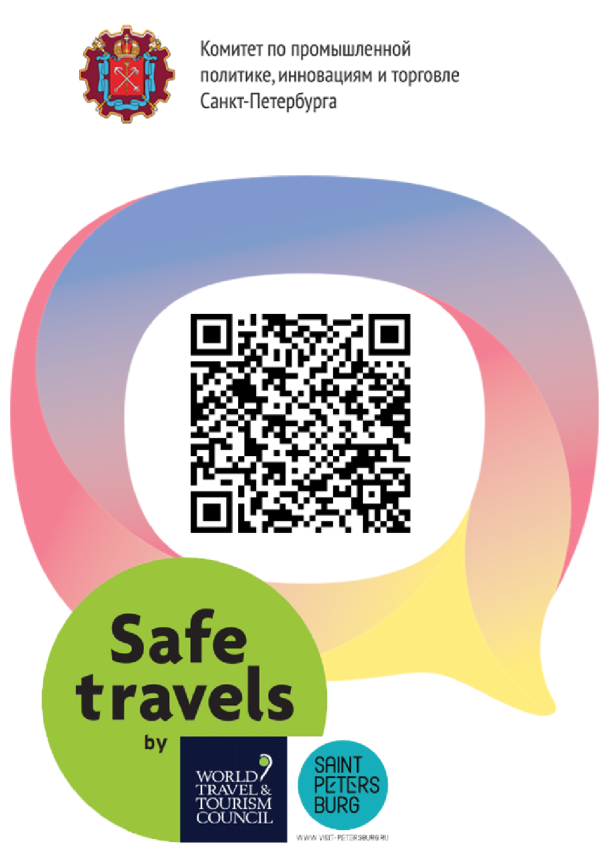 Туроператор "Sun Петербург" является официальным участником программы Safe Travels SPb. Наши туры соответствуют стандартам безопасности и локальным нормативно-правовым актам в городе Санкт-Петербурге и Ленинградской области. Ваша безопасность и здоровье для нас —главный приоритет. 